ALLIANZ FLOTILAPŘÍLOHA (HROMADNÁ PŘIHLÁŠKA)KE SKUPINOVÉ SMLOUVĚ Č.898439076PojistitelALLIANZ POJIŠŤOVNA, A. S.Ke Štvanici 656/3, 186 00 Praha 8IČO 47 11 59 71, obchodní rejstřík u Městského soudu v Praze, oddíl B, vložka 1815www.allianz.cz, Samostatný pojišťovací zprostředkovatelRESPECT,A.S.Pod Krčským lesem 2016/22, 14200 Praha 4 - KrčIČO: 25 14 63 51Pojistník (zájemce o pojištění)POVODÍ OHŘE, S. P.BEZRUČOVA 4219, 43003 CHOMUTOVIČO: 70889988SLOVNÍK ZKRATEKPR = povinné ručeníNV = náhradní vozidloHP = havarijní pojištěníSPECIÁLNÍ ROZSAH POJIŠTĚNÍGAPo výši dohodnuté spoluúčasti a o částku představující rozdíl mezi již uhrazenýmpojistným a pojistným, na které má pojistitel dle VPP nebo ze Zákoníku právo,pokud není v pojistné smlouvě dohodnuto jinak.Havarijní pojištění s omezeným snižováním pojistného plnění z důvodu poklesuobvyklé ceny vozidla.HP NESPRÁVNÁ OBSLUHAVarianta GAP: pořizovací cena – bez omezení formy vlastnictví vozidlaPojistná částka po dobu prvních tří let trvání od počátku pojištění odpovídá:Neuplatnění výluky na škody způsobené nerespektováním výrobcem vozidla, jehočásti nebo výbavy stanovené obsluhy v podobě nezajištění ramene hydraulickéruky před jízdou, přetížení vozidla nebo nesprávného rozložení přepravovanéhonákladu nebo nezajištění přepravovaného nákladu.a) pořizovací ceně vozidla z faktury vystavené vlastníkovi vozidla prodejcemnových vozidel v ČR (dále jen „pořizovací cena vozidla“) – pokud obvyklá cenavozidla neklesne pod 50 % jeho pořizovací ceny;HP SKLÁPĚČKYb) obvyklé ceně vozidla navýšené o 50 % pořizovací ceny vozidla – pokud obvyklácena vozidla klesne pod 50 % jeho pořizovací ceny.Neuplatnění výluky na škody vzniklé v důsledku sklápění, včetně škod vzniklýchnásledkem neodjištění jistícího čepu nádrže, kontejneru nebo korby předsklápěním.Po uplynutí tří let trvání pojištění odpovídá pojistná částka obvyklé ceně vozidlavčetně jeho výbavy.HP PRACOVNÍ STROJVarianta GAP: účetní hodnotaNeuplatnění výluky na škody mající původ v činnosti silničního vozidla jakopracovního stroje druhu – zvedací plošina, hydraulická ruka, radlice na sníh,zametací stroj – způsobené chybou jeho obsluhy.Částka odpovídající účetní zůstatkové hodnotě pojištěného vozidla ke dni vznikuškodné události (prokázaná potvrzením vlastníka vozidla, opatřeným razítkema podpisem oprávněného zástupce vlastníka vozidla) snížená o cenu případněpoužitelných zbytků, o výši vynaložených nákladů na odtah vozidla,SEZNAM VOZIDELČíslo přihláškyTovární značkaTypSPZVIN778904715189047162Samohybné pracovní strojeSamohybné pracovní strojeEuromach, R 55Euromach, R65--Skupinová smlouva: 8984390761/3Datum a čas odeslání Přílohy: 27.04.2023, 14:02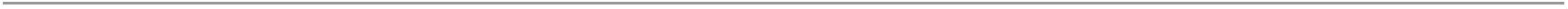 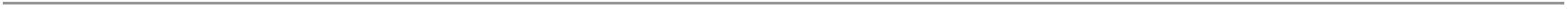 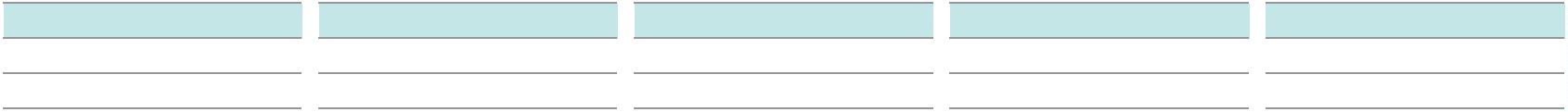 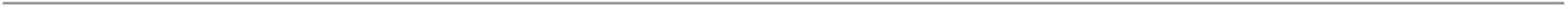 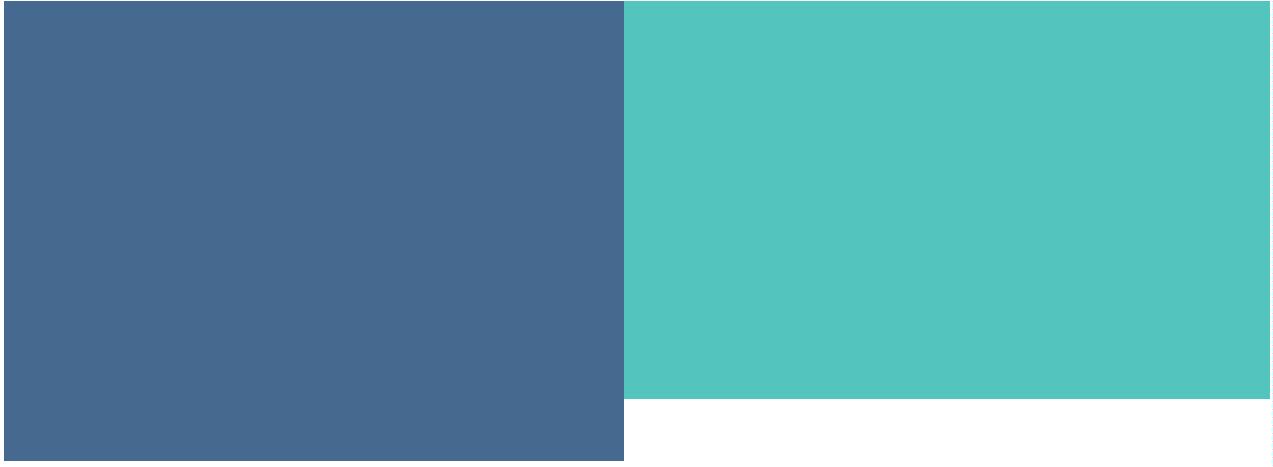 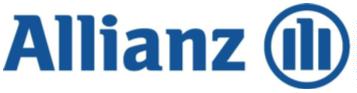 PŘIHLÁŠKA Č. 789047151Datum počátku pojištění27. 4. 2023Výkon (kW)554GAPnesjednánoHodina a minuta počátkupojištění14:02Palivo/pohonnaftaObchodní sleva HP-Provozovatel vozidla –jménostejný jako pojistníkCelková hmotnost (kg)Počet míst k sezeníÚčel použití3600HP roční pojistné (Kč)Skla limit (Kč)-Provozovatel – IČO/RČProvozovatel – adresaVlastník vozidla – jméno--nesjednáno--běžný provozSkla roční pojistné (Kč)Zavazadla limit (Kč)stejný jako pojistníkDatum 1. registrace31. 12. 2011nesjednánoZavazadla roční pojistné(Kč)Vlastník – IČO/RČVlastník – adresaDruh vozidla--Výchozí cena vozidla (Kč)--NV denní limit (Kč) / početdníCena vozidla určena podleneuvedenanesjednánosamojízdné pracovní strojePR limit (Kč) újma na zdraví/ škody na majetkudo 12000 kg150/150 mil. KčNV roční pojistné (Kč)-Přímá likvidace ročnípojistné (Kč)Kód HP883 99Obchodní sleva PR-nesjednánonesjednánoTovární značkaSamohybné pracovní strojePR roční pojistné (Kč)1 128Úraz celá osádka / řidičÚraz počet násobků poj.částekTypEuromach, R 55HP v rozsahunesjednáno--SPZ-HP spoluúčastÚraz roční pojistné (Kč)-Druh SPZstandardníHP územní platnost jen ČRnesjednánoAsist. PLUS variantanesjednánoAsist. PLUS roční pojistné(Kč)VIN-HP nesprávná obsluhaHP sklápěčkynesjednánonesjednánonesjednáno-Číslo TPCELKOVÉ ROČNÍ POJISTNÉZdvih. objem (cm³)3331HP pracovní strojZA TOTO VOZIDLO1 128 Kč0, 0, 0, 0, 0, 0, 0, 0, 0PŘIHLÁŠKA Č. 789047162Datum počátku pojištění27. 4. 2023Výkon (kW)63GAPnesjednánoHodina a minuta počátkupojištění14:02Palivo/pohonnaftaObchodní sleva HP-Provozovatel vozidla –jménostejný jako pojistníkCelková hmotnost (kg)Počet míst k sezeníÚčel použití8000HP roční pojistné (Kč)Skla limit (Kč)-Provozovatel – IČO/RČProvozovatel – adresaVlastník vozidla – jméno--nesjednáno--běžný provozSkla roční pojistné (Kč)Zavazadla limit (Kč)stejný jako pojistníkDatum 1. registrace31. 12. 2008nesjednánoZavazadla roční pojistné(Kč)Vlastník – IČO/RČVlastník – adresaDruh vozidla--Výchozí cena vozidla (Kč)--NV denní limit (Kč) / početdníCena vozidla určena podleneuvedenanesjednánosamojízdné pracovní strojePR limit (Kč) újma na zdraví/ škody na majetkudo 12000 kg150/150 mil. KčNV roční pojistné (Kč)-Přímá likvidace ročnípojistné (Kč)Kód HP883 99Obchodní sleva PR-nesjednánonesjednánoTovární značkaSamohybné pracovní strojePR roční pojistné (Kč)1 128Úraz celá osádka / řidičÚraz počet násobků poj.částekTypEuromach, R65HP v rozsahunesjednáno--SPZ-HP spoluúčastÚraz roční pojistné (Kč)-Druh SPZstandardníHP územní platnost jen ČRnesjednánoAsist. PLUS variantanesjednánoAsist. PLUS roční pojistné(Kč)VIN-HP nesprávná obsluhaHP sklápěčkynesjednánonesjednánonesjednáno-Číslo TPCELKOVÉ ROČNÍ POJISTNÉZdvih. objem (cm³)362HP pracovní strojZA TOTO VOZIDLO1 128 Kč0, 0, 0, 0, 0, 0, 0, 0, 02256 Kč64 KčCELKOVÉ ROČNÍ POJISTNÉCELKOVÉ ČTVRTLETNÍ POJISTNÉ5Skupinová smlouva: 8984390762/3Datum a čas odeslání Přílohy: 27.04.2023, 14:02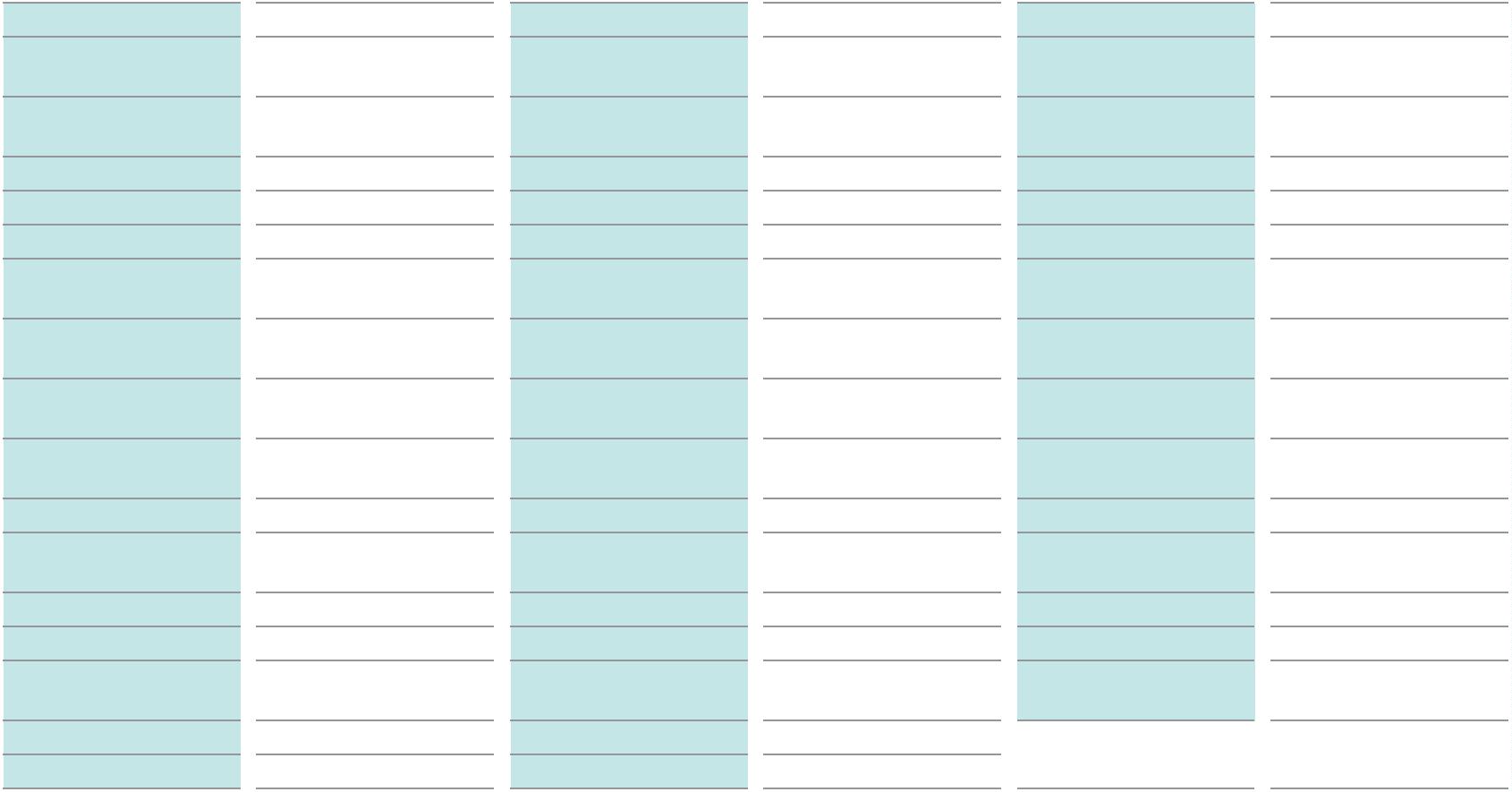 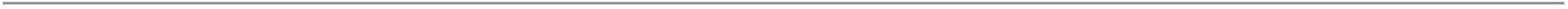 OSTATNÍ INFORMACESjednáním pojištění za využití této hromadné přihlášky (případně odchylněod dříve uzavřené skupinové pojistné smlouvy č. 898439076) se ujednává,že pojištění k jednotlivým vozidlům vzniká odesláním hromadné přihlášky nadohodnutou e-mailovou adresu pojistníka a pojistitele, pokud není přihláškousjednán odložený počátek pojištění.Pojistník prohlašuje, že údaje, parametry a požadavky týkající se pojištěníuvedených v přihlášce odpovídají jeho pojistnému zájmu a potřebě.Dále pojistník prohlašuje, že v případě, kdy je pojištěný odlišný od pojistníka,seznámil pojištěného se základními informacemi o pojištění a že s ním parametrypojištění projednal a odsouhlasili si je. To neplatí, pokud nejsou pojištěné osobydopředu známy.Odešle-li pojistník do 10 dní na dohodnutou e-mailovou adresu pojistitele, že napojištění nemá zájem, pojištění nevznikne.Pojistn k bere na v dom neposkytování slev za vybaven vozidla zabezpe ovac míěííčíPojistník si je vědom specifického způsobu sjednání pojištění na základě tétohromadné přihlášky a také toho, že nabídka pojistitele vychází výhradněz požadavků a údajů jím poskytnutých.zařízením s tím, že tato změna je promítnuta do pojistných sazeb na pojištění propřípad odcizení.Senior manažer správy pojištění a penzeSkupinová smlouva: 8984390763/3Datum a čas odeslání Přílohy: 27.04.2023, 14:02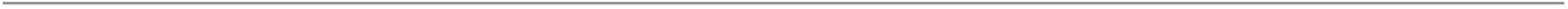 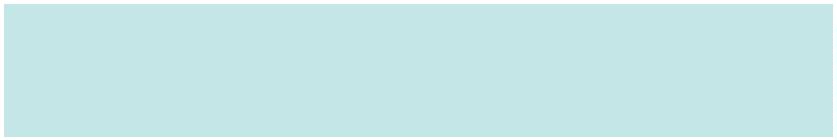 